Рисование. Тема «Дом, в котором ты живешь».Упражнять рисовать большой дом, передавать прямоугольную форму стен, ряды окон, развивать умение дополнять изображение на основе впечатлений от окружающей жизни, вызывать у детей желание рассматривать свои рисунки, выражать свое отношение к ним.Предложить ребенку нарисовать дом, в котором он живет. Поговорить с ребенком, о том в какой у  него дом. Уточнить их форму, пропорции, расположение этажей, дверей. После того как он нарисует дом, предложить нарисовать что-либо дополнительно: траву, деревья, скамейки, солнышко и т. п.Примеры: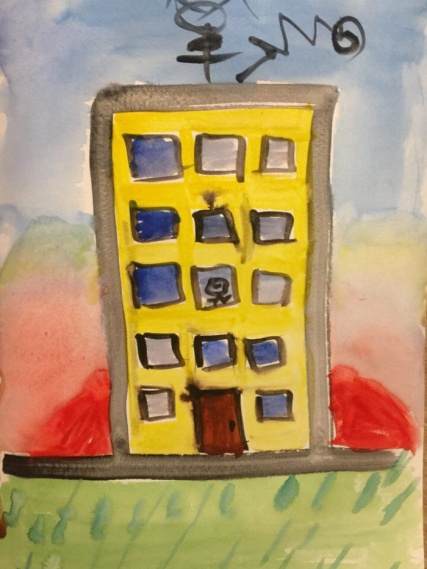 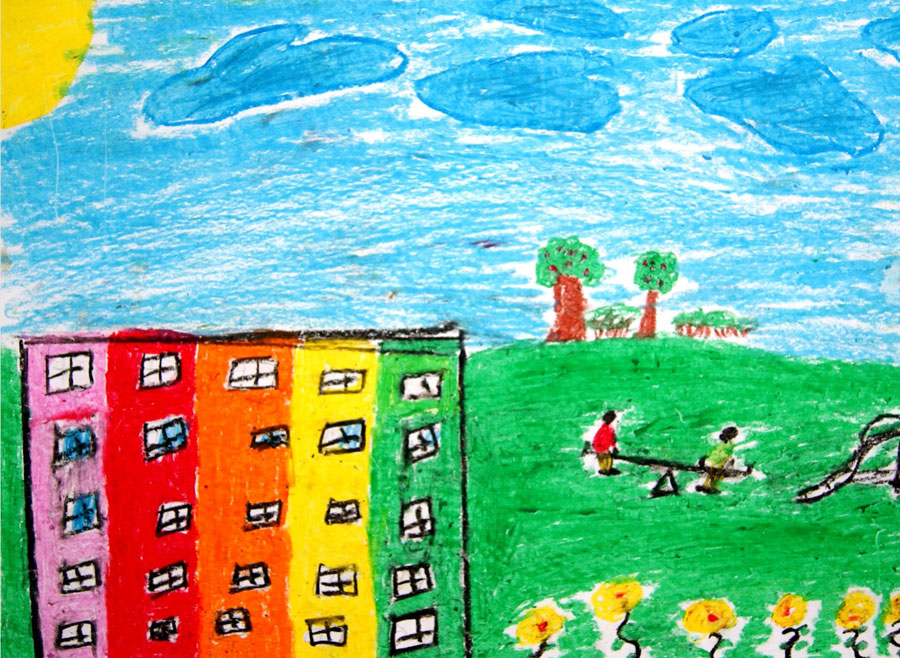 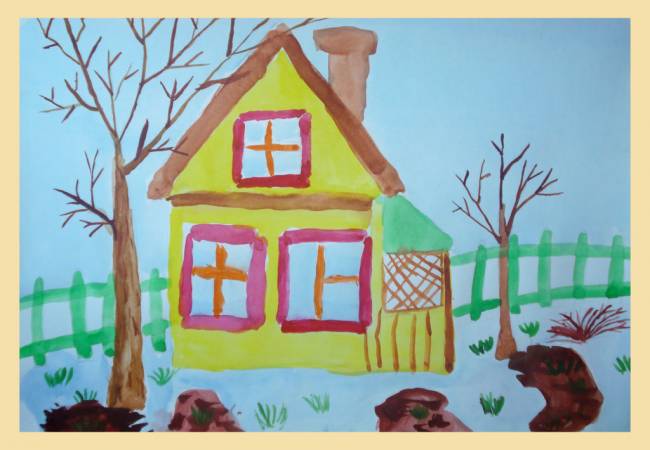 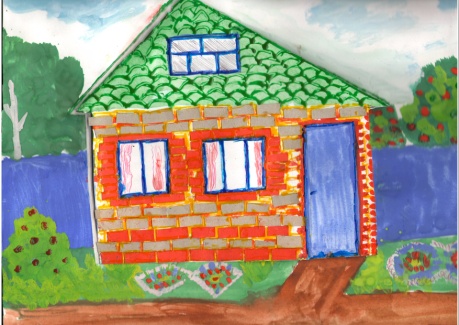 